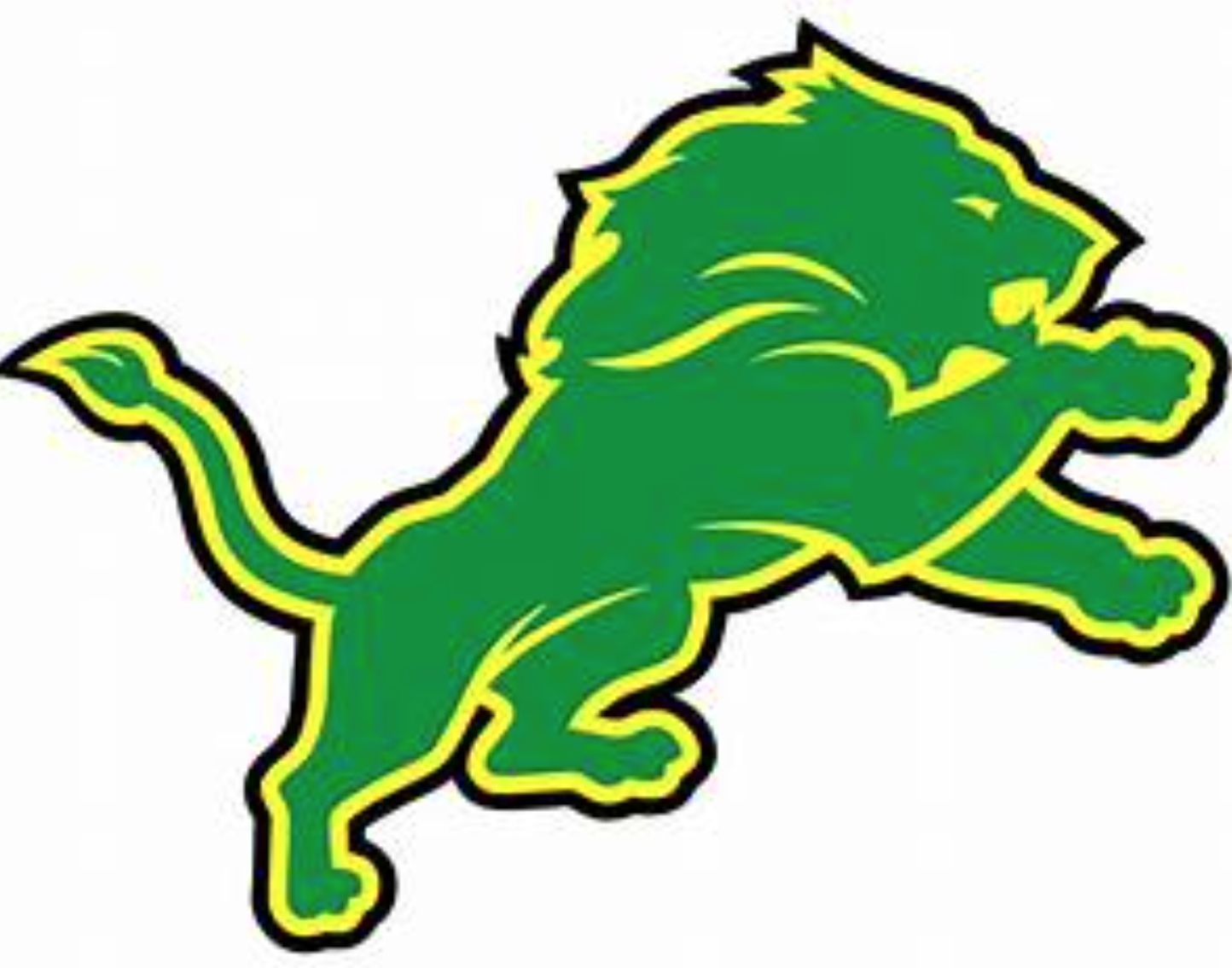 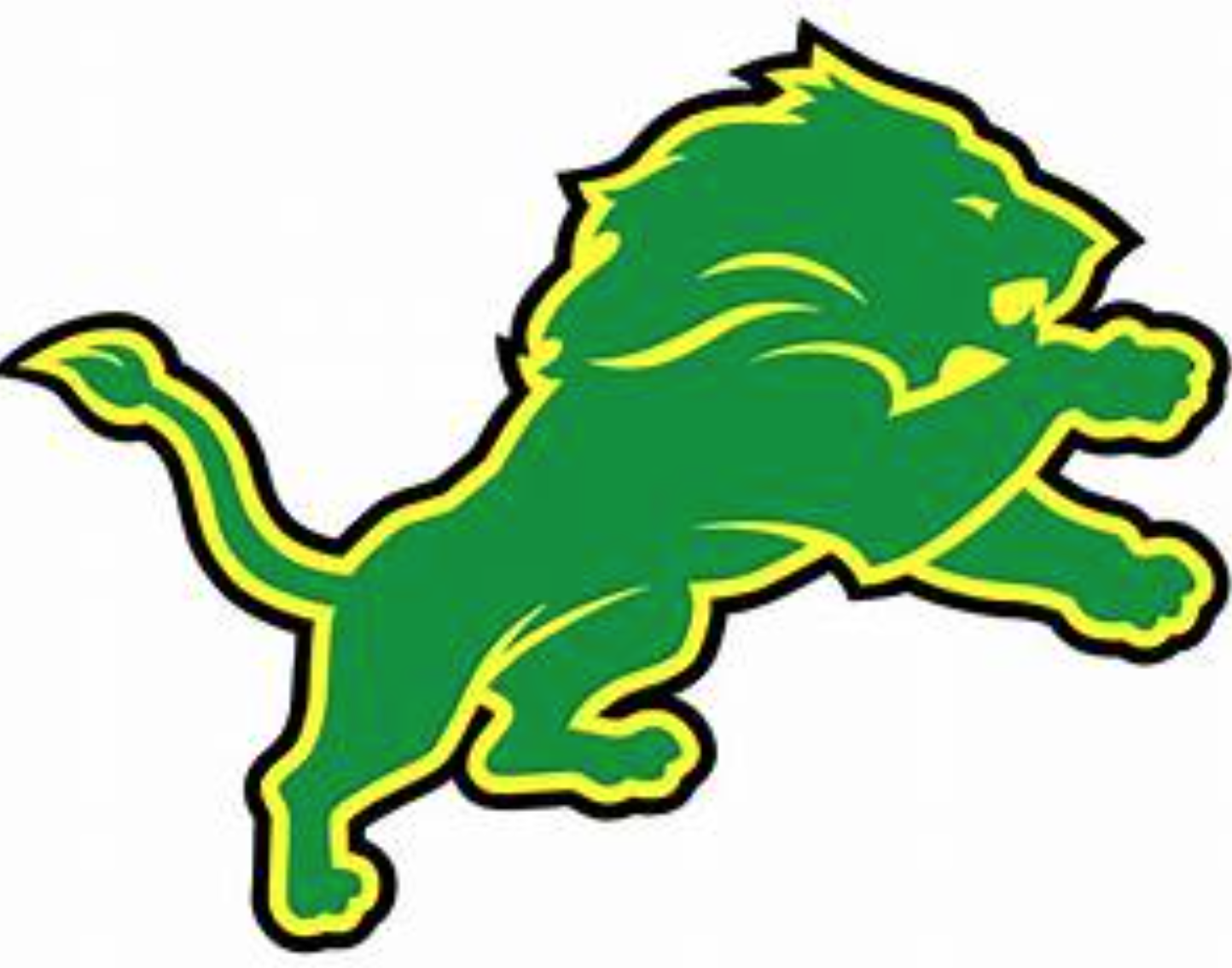               Dublin Volleyball Schedule 2023Date		Opponent		Site		Teams			Time8/5		Dublin Scrim.		Home		  Green, V                    9:00 AM8/8		Hamilton		Home		  Green, V                    5:00/6:00 PM8/10,8/12	Albany Tourn.             Away		   Varsity		 TBA8/15		Mineral Wells		Away	               Green, V                   5:00/6:00 PM8/17,8/19	Hamilton Tourn.	Away		   Green,V	            TBA8/24,8/26	DABC Varsity Tourn.	Home		   Varsity	            TBA8/25-26th	DABC Fresh/JV Tourn.    Home		   Green		TBA8/29		Bangs			Home		   Green, V                  5:00/6:00 PM9/2		Hawley		Away	               Green, V                  12:00/1:00 PM9/5		De Leon		Away                  Green, V	            5:00/6:00   PM 9/9		Eastland		Home		   Green, V             	11:00 AM/12:00 PM9/12		Brock   		Away		   Green, V	            5:30/6:30 PM9/16		Early			Home  	   Green, V	            11:00 AM/12:00 PM9/19		Millsap***		Home                 Green, V	            5:30/6:30 PM9/22		Peaster		Away   	   V, Green		4:30/5:30 PM9/26		Comanche		Away		   Green, V		5:30/6:30 PM9/29		Breckenridge	            Home		   V, Green                  4:30/5:30 PM10/3		Eastland 	            Away     	   Green, V	            5:30/6:30 PM10/7    	            Brock	#	            Home                 Green, V	            11:00 AM/12:00 PM10/10  	            Early		            Away		   Green, V                  5:30/6:30 PM10/13		Millsap	            Away	               V, Green	 	4:00/5:00 PM10/17		Peaster		Home		   Green, V		4:30/5:30 PM10/20	            Comanche*	            Home                 Green, V	            5:30/6:30 PM10/24 	            Breckenridge             Away                  Green, V	            5:30/6:30 PMDistrict Games-BOLDPink Out Game-#Teacher Appreciation-***Senior Night- * (White Out)Head Coach- Nikki Granath	           Assistant Coaches- Vanessa Longoria and Bri DavisGirls Coordinator-  Kim PerezAthletic Director- Greg Hardcastle                                                                                             Principal- Norma Briseno	 Superintendent- Melissa SummersUpdated 8/7/23